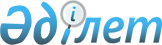 Бөкей ордасы аудандық мәслихаттың 2011 жылғы 15 желтоқсандағы № 34-2 "Бөкей ордасы ауданының 2012-2014 жылдарға арналған бюджеті туралы" шешіміне өзгерістер мен толықтырулар енгізу туралы
					
			Күшін жойған
			
			
		
					Батыс Қазақстан облысы Бөкей ордасы аудандық мәслихаттың 2012 жылғы 12 сәуірдегі № 2-2 шешімі. Батыс Қазақстан облысы Әділет департаментінде 2012 жылғы 28 сәуірде № 7-4-129 тіркелді. Күші жойылды - Батыс Қазақстан облысы Бөкей ордасы аудандық мәслихатының 2013 жылғы 12 шілдеде № 11-4 шешімімен      Ескерту. Күші жойылды - Батыс Қазақстан облысы Бөкей ордасы аудандық мәслихатының 12.07.2013 № 11-4 шешімімен      Қазақстан Республикасының 2008 жылғы 4 желтоқсандағы Бюджет кодексіне, Қазақстан Республикасының 2001 жылғы 23 қаңтардағы "Қазақстан Республикасындағы жергілікті мемлекеттік басқару және өзін-өзі басқару туралы" Заңына, Батыс Қазақстан облыстық мәслихатының 2012 жылғы 4 сәуірдегі № 2-3 "Батыс Қазақстан облыстық мәслихатының 2011 жылғы 6 желтоқсандағы № 36-1 "2012-2014 жылдарға арналған облыстық бюджет туралы" шешіміне өзгерістер мен толықтырулар енгізу туралы" шешіміне сәйкес, Бөкей ордасы аудандық мәслихаты ШЕШІМ ЕТТІ:



      1. Бөкей ордасы аудандық мәслихатының "Бөкей ордасы ауданының 2012-2014 жылдарға арналған бюджеті туралы" 2011 жылғы 15 желтоқсандағы № 34-2 шешіміне (нормативтік құқықтық актілерді мемлекеттік тіркеу тізілімінде № 7-4-124 тіркелген, 2012 жылғы 13 ақпандағы "Орда жұлдызы" газетінің № 6 жарияланған) келесі өзгерістер мен толықтырулар енгізілсін:



      1) 1-тармақта:

      1) тармақшадағы "1 860 140" деген сандар "2 150 708" деген сандармен ауыстырылсын;

      "193 849" деген сандар "190 331" деген сандармен ауыстырылсын;

      "1 933" деген сандар "5 451" деген сандармен ауыстырылсын;

      "1 663 137" деген сандар "1 953 705" деген сандармен ауыстырылсын;

      2) тармақшадағы "1 858 004" деген сандар "2 173 380" деген сандармен ауыстырылсын;

      3) тармақшадағы:

      "таза бюджеттік кредиттеу" жолындағы "41 259" деген сандар "67 600" деген сандармен ауыстырылсын;

      "бюджеттік кредиттер" жолындағы "41 259" деген сандар "67 600" деген сандармен ауыстырылсын;

      4) тармақшадағы:

      "қаржы активтерімен операциялар бойынша сальдо" жолындағы "0" деген сан "89 274" деген сандармен ауыстырылсын;

      "қаржы активтерін сатып алу" жолындағы "0" деген сан "89 274" деген сандармен ауыстырылсын;

      5) тармақшадағы "-39 123" деген сандар "-179 546" деген сандармен ауыстырылсын;

      6) тармақшадағы:

      "бюджет тапшылығын қаржыландыру (профицитін пайдалану)" жолындағы "39 123" деген сандар "179 546" деген сандармен ауыстырылсын;

      "қарыздар түсімі" жолындағы "41 259" деген сандар "46 113" деген сандармен ауыстырылсын;

      "бюджет қаражатының пайдаланылатын қалдықтары" жолындағы "0" деген сан "135 569" деген сандармен ауыстырылсын;



      2) 3-тармақта:

      1) тармақшадағы "272 809" деген сандар "568 231" деген сандармен ауыстырылсын;

      он екінші абзацтағы "78 150" деген сандар "108 851" деген сандармен ауыстырылсын;

      он бесінші абзацтағы "6 687" деген сандар "7 060" деген сандармен ауыстырылсын;

      он алтыншы абзацтағы "41 259 " деген сандар "46 113" деген сандармен ауыстырылсын;

      мынадай мазмұндағы он жетінші, он сегізінші, он тоғызыншы, жиырмасыншы, жиырма бірінші, жиырма екінші абзацтармен толықтырылсын:

      "Бөкей ордасы ауданының Мұратсай ауылындағы Құсайынов атындағы жалпы орта білім беретін мектебін күрделі жөндеу – 99 104 мың теңге;

      "Өңірлерді дамыту" бағдарламасы шеңберінде өңірлердің экономикалық дамуына жәрдемдесу жөніндегі шараларды іске асыру үшін – 2 160 мың теңге;

      Батыс Қазақстан облысы Бөкей Ордасы ауданы Жиекқұм ауылының су құбырын салу – 80 000 мың теңге;

      коммуналдық шаруашылықты дамытуға (Орда ауылындағы 15 орындық қонақ үй құрылысына) – 76 040 мың теңге;

      "Бөкей ордасы ауданы Бисен ауылындағы су құбырын қайта құру" жобалық-сметалық құжаттама дайындау – 1 410 мың теңге;

      ардагерлердің санаторлық-курорттық емделуін қамтамасыз етуге – 780 мың теңге.";



      3) аталған шешімінің 1 қосымшасы осы шешімнің қосымшасына сәйкес жаңа редакцияда жазылсын.



      2. Осы шешім 2012 жылдың 1 қаңтарынан бастап қолданысқа енгізіледі.      Сессия төрағасы                  Н. Тәжмұратов

      Аудандық мәслихат хатшысы        Е. Таңатов

Бөкей ордасы аудандық мәслихаттың

2012 жылғы 12 сәуірдегі

№ 2-2 шешіміне қосымша      Бөкей ордасы аудандық мәслихаттың

2011 жылғы 15 желтоқсандағы

№ 34-2 шешіміне 1 қосымша 2012 жылға арналған аудандық бюджет
					© 2012. Қазақстан Республикасы Әділет министрлігінің «Қазақстан Республикасының Заңнама және құқықтық ақпарат институты» ШЖҚ РМК
				СанатСанатСанатСанатСомасыСыныпСыныпСыныпСомасыКіші сыныпКіші сыныпСомасыТабыс түрлерінің мазмұныСомасыІ. Кірістер2150708100Салықтық түсімдер190331110Табыс салығы79831112Жеке табыс салығы79831130Әлеуметтік салық73995131Әлеуметтік салық73995140Меншікке салынатын салықтар33895141Мүлікке салынатын салықтар25150143Жер салығы1245144Көлік құралдарына салынатын салық6200145Бірыңғай жер салығы1300150Тауарларға, жұмыстарға және қызметтерге салынатын ішкі салықтар2150152Акциздер410153Табиғи және басқа ресурстары пайдаланғаны үшін түсетін түсімдер1000154Кәсіпкерлік және кәсіби қызметті жүргізгені үшін алынатын алымдар 740180Заңдық мәнді іс-әрекеттерді жасағаны және (немесе) оған уәкілеттігі бар мемлекеттік органдар немесе лауазымды адамдар құжаттар бергені үшін алынатын міндетті төлемдер460181Мемлекеттік баж460200Салықтық емес түсімдер5451210Мемлекеттік меншіктен түсетін кірістер305215Мемлекет меншігіндегі мүлікті жалға беруден түсетін кірістер305240Мемлекеттік бюджеттен қаржыландырылатын, сондай-ақ Қазақстан Республикасы Ұлттық Банкінің бюджетінен (шығыстар сметасынан) ұсталатын және қаржыландырылатын мемлекеттік мекемелер салатын айыппұлдар, өсімпұлдар, санкциялар, өндіріп алулар500260Басқа да салықтық емес түсiмдер4646261Басқа да салықтық емес түсiмдер1426300Негізгі капиталды сатудан түсетін түсімдер1221330Жерді және материалдық емес активтерді сату 1221331Жерді сату1221400Трансферттер түсімі1953705422Облыстық бюджеттен түсетін трансферттер1953705Функционалдық топФункционалдық топФункционалдық топФункционалдық топФункционалдық топКіші функцияКіші функцияКіші функцияКіші функцияБюджеттік бағдарламалардың әкімшісіБюджеттік бағдарламалардың әкімшісіБюджеттік бағдарламалардың әкімшісіБағдарламаБағдарламаІІ. ШЫҒЫНДАР2173380001000000000Жалпы сипаттағы мемлекеттік қызметтер 153203001000000Мемлекеттік басқарудың жалпы функцияларын орындайтын өкілді, атқарушы және басқа органдар136863112000Аудан (облыстық маңызы бар қала) мәслихатының аппараты10874001Аудан (облыстық маңызы бар қала) мәслихатының қызметін қамтамасыз ету жөніндегі қызметтер10874122000Аудан (облыстық маңызы бар қала) әкімінің аппараты36113001Аудан (облыстық маңызы бар қала) әкімінің қызметін қамтамасыз ету жөніндегі қызметтер34848003Мемлекеттік органның күрделі шығыстары1265123000Қаладағы аудан, аудандық маңызы бар қала, кент, ауыл (село), ауылдық (селолық) округ әкімінің аппараты89876001Қаладағы аудан, аудандық маңызы бар қаланың, кент, ауыл (село), ауылдық (селолық) округ әкімінің қызметін қамтамасыз ету жөніндегі қызметтер71876022Мемлекеттік органның күрделі шығыстары18000002000000Қаржылық қызмет281459000Ауданның (облыстық маңызы бар қаланың) экономика және қаржы бөлімі281003Салық салу мақсатында мүлікті бағалауды жүргізу281009000000Жалпы сипаттағы өзге де мемлекеттiк қызметтер16059459000Ауданның (облыстық маңызы бар қаланың) экономика және қаржы бөлімі16059001Экономикалық саясатты, қалыптастыру мен дамыту, мемлекеттік жоспарлау ауданның (облыстық маңызы бар қаланың) бюджеттік атқару және коммуналдық меншігін басқару саласындағы мемлекеттік саясатты іске асыру жөніндегі қызметтер16059002000000000Қорғаныс3676001000000Әскери мұқтаждар3676122000Аудан (облыстық маңызы бар қала) әкімінің аппараты3676005Жалпыға бірдей әскери міндетті атқару шеңберіндегі іс-шаралар3676004000000000Білім беру1328319001000000Мектептерге дейінгі тәрбие және оқыту97004464000Ауданның (облыстық маңызы бар қаланың) білім бөлімі97004009Мектепке дейінгі тәрбие ұйымдарының қызметін қамтамасыз ету96004021Республикалық бюджеттен берілетін нысаналы трансферттер есебінен мектепке дейінгі ұйымдардың тәрбиешілеріне біліктілік санаты үшін қосымша ақының мөлшерін ұлғайту 1000002000000Бастауыш, негізгі орта және жалпы орта білім беру1129739464000Ауданның (облыстық маңызы бар қаланың) білім бөлімі1129739003Жалпы білім беру1070594006Балаларға қосымша білім беру43896063Республикалық бюджеттен берілетін нысаналы трансферттер есебінен "Назарбаев зияткерлік мектептері" ДБҰ-ның оқу бағдарламалары бойынша біліктілікті арттырудан өткен мұғалімдерге еңбекақыны арттыру 773064Республикалық бюджеттен берілетін трансферттер есебінен мектеп мұғалімдеріне біліктілік санаты үшін қосымша ақының мөлшерін ұлғайту14476009000000Бiлiм беру саласындағы өзге де қызметтер101576464000Ауданның (облыстық маңызы бар қаланың) білім бөлімі28091001Жергілікті деңгейде білім беру саласындағы мемлекеттік саясатты іске асыру жөніндегі қызметтер8452005Ауданның (облыстық маңызы бар қаланың) мемлекеттік білім беру мекемелер үшін оқулықтар мен оқу-әдiстемелiк кешендерді сатып алу және жеткізу14936007Аудандық (қалалық) ауқымдағы мектеп олимпиадаларын және мектептен тыс іс-шараларды өткiзу343015Республикалық бюджеттен берілетін трансферттер есебінен жетім баланы (жетім балаларды) және ата-аналарының қамқорынсыз қалған баланы (балаларды) күтіп-ұстауға асыраушыларына ай сайынғы ақшалай қаражат төлемдері3560020Республикалық бюджеттен берілетін трансферттер есебінен үйде оқытылатын мүгедек балаларды жабдықпен, бағдарламалық қамтыммен қамтамасыз ету 800466000Ауданның (облыстық маңызы бар қаланың) сәулет, қала құрылысы және құрылыс бөлімі73485037Білім беру объектілерін салу және реконструкциялау73485005000000000Денсаулық сақтау270009000000Денсаулық сақтау саласындағы өзге де қызметтер270123000Қаладағы аудан, аудандық маңызы бар қала, кент, ауыл (село), ауылдық (селолық) округ әкімінің аппараты270002Ерекше жағдайларда сырқатты ауыр адамдарды дәрігерлік көмек көрсететін ең жақын денсаулық сақтау ұйымына жеткізуді ұйымдастыру270006000000000Әлеуметтік көмек және әлеуметтік қамсыздандыру191996002000000Әлеуметтік көмек176509451000Ауданның (облыстық маңызы бар қаланың) жұмыспен қамту және әлеуметтік бағдарламалар бөлімі176509002Еңбекпен қамту бағдарламасы55005005Мемлекеттік атаулы әлеуметтік көмек21909006Тұрғын үй көмегі5789007Жергілікті өкілетті органдардың шешімі бойынша мұқтаж азаматтардың жекелеген топтарына әлеуметтік көмек20493010Үйден тәрбиеленіп оқытылатын мүгедек балаларды материалдық қамтамасыз ету1144014Мұқтаж азаматтарға үйде әлеуметтік көмек көрсету1437401618 жасқа дейінгі балаларға мемлекеттік жәрдемақылар46391017Мүгедектерді оңалту жеке бағдарламасына сәйкес, мұқтаж мүгедектерді міндетті гигиеналық құралдармен қамтамасыз етуге, және ымдау тілі мамандарының, жеке көмекшілердің қызмет көрсету2329023Жұмыспен қамту орталықтарының қызметін қамтамасыз ету9075009000000Әлеуметтік көмек және әлеуметтік қамтамасыз ету салаларындағы өзге де қызметтер 15487451000Ауданның (облыстық маңызы бар қаланың) жұмыспен қамту және әлеуметтік бағдарламалар бөлімі15487001Жергілікті деңгейде халық үшін әлеуметтік бағдарламаларды жұмыспен қамтуды қамтамасыз етуді іске асыру саласындағы мемлекеттік саясатты іске асыру жөніндегі қызметтер 13949011Жәрдемақыларды және басқа да әлеуметтік төлемдерді есептеу, төлеу мен жеткізу бойынша қызметтерге ақы төлеу1538007000000000Тұрғын үй-коммуналдық шаруашылық240554001000000Тұрғын үй шаруашылық40805458000Ауданның (облыстық маңызы бар қаланың) тұрғын үй-коммуналдық шаруашылығы, жолаушылар көлігі және автомобиль жолдары бөлімі4805004Азаматтардың жекелеген санаттарын тұрғын үймен қамтамасыз ету4805466000Ауданның (облыстық маңызы бар қаланың) сәулет, қала құрылысы және құрылыс бөлімі36000003Мемлекеттік коммуналдық тұрғын үй қорының тұрғын үйін жобалау, салу және (немесе) сатып алу26000004Инженерлік коммуникациялық инфрақұрылымды жобалау, дамыту, жайластыру және (немесе) сатып алу10000002000000Коммуналдық шаруашылық190261466000Ауданның (облыстық маңызы бар қаланың) сәулет, қала құрылысы және құрылыс бөлімі190261006Сумен жабдықтау жүйесін дамыту190261003000000Елді-мекендерді көркейту9488123000Қаладағы аудан, аудандық маңызы бар қала, кент, ауыл (село), ауылдық (селолық) округ әкімінің аппараты9488008Елді-мекендерде көшелерді жарықтандыру6251009Елді-мекендердің санитариясын қамтамасыз ету2044011Елді-мекендерді абаттандыру мен көгалдандыру1193008000000000Мәдениет, спорт, туризм және ақпараттық кенестік165824001000000Мәдениет саласындағы қызмет73039457000Ауданның (облыстық маңызы бар қаланың) мәдениет, тілдерді дамыту, дене шынықтыру және спорт бөлімі73039003Мәдени-демалыс жұмысын қолдау73039002000000Спорт2486457000Ауданның (облыстық маңызы бар қаланың) мәдениет, тілдерді дамыту, дене шынықтыру және спорт бөлімі2486009Аудандық (облыстық маңызы бар қалалық) деңгейде спорттық жарыстар өткізу1355010Әртүрлi спорт түрлерi бойынша аудан (облыстық маңызы бар қала) құрама командаларының мүшелерiн дайындау және олардың облыстық спорт жарыстарына қатысуы1131003000000Ақпараттық кеністік53577456000Ауданның (облыстық маңызы бар қаланың) ішкі саясат бөлімі7882002Газеттер мен журналдар арқылы мемлекеттік ақпараттық саясат жүргізу жөніндегі қызметтер7882457000Ауданның (облыстық маңызы бар қаланың) мәдениет, тілдерді дамыту, дене шынықтыру және спорт бөлімі45695006Аудандық (қалалық) кітапханалардың жұмыс істеуі45695009000000Мәдениет, спорт, туризм және ақпараттық кенестікті ұйымдастыру жөніндегі өзге де қызметтер36722456000Ауданның (облыстық маңызы бар қаланың) ішкі саясат бөлімі10184001Жергілікті деңгейде ақпарат, мемлекеттілікті нығайту және азаматтардың әлеуметтік сенімділігін қалыптастыру саласында мемлекеттік саясатты іске асыру жөніндегі қызметтер6958003Жастар саясаты саласындағы өңірлік бағдарламаларды іске асыру3226457000Ауданның (облыстық маңызы бар қаланың) мәдениет, тілдерді дамыту, дене шынықтыру және спорт бөлімі26538001Жергілікті деңгей мәдениет, тілдерді дамыту, дене шынықтыру және спорт саласындағы мемлекеттік саясатты іске асыру жөніндегі қызметтер7182014Мемлекеттік органдардың күрделі шығыстары19356010000000000Ауыл, су, орман, балық шаруашылығы, ерекше қорғалатын табиғи аумақтар, қоршаған ортаны және жануарлар дүниесін қорғау, жер қатынастары41615001000000Ауыл шаруашылығы7060459000Ауданның (облыстық маңызы бар қаланың) экономика және қаржы бөлімі7060099Республикалық бюджеттен берілетін нысаналы трансферттер есебінен ауылдық елді-мекендер саласының мамандарын әлеуметтік қолдау шараларын іске асыру7060006000000Жер қатынастары7488463000Ауданның (облыстық маңызы бар қаланың) жер қатынастары бөлімі7488001Аудан (облыстық маңызы бар қала) аумағында жер қатынастарын реттеу саласындағы мемлекеттік саясатты іске асыру жөніндегі қызметтер7488009000000Ауыл, су, орман, балық шаруашылығы және қоршаған ортаны қорғау мен жер қатынастары саласындағы өзге де қызметтер27067475000Ауданның (облыстық маңызы бар қаланың) кәсіпкерлік, ауыл шаруашылығы және ветеринария бөлімі27067013Эпизоотияға қарсы іс-шаралар жүргізу27067011000000000Өнеркәсіп, сәулет, қала құрылысы және құрылыс қызметі6903002000000Сәулет, қала құрылысы және құрылыс қызметі6903466000Ауданның (облыстық маңызы бар қаланың) сәулет, қала құрылысы және құрылыс бөлімі6903001Құрылыс, облыс қалаларының, аудандарының және елді-мекендерінің сәулеттік бейнесін жақсарту саласындағы мемлекеттік саясатты іске асыру және ауданның (облыстық маңызы бар қаланың) аумағын оңтайла және тиімді қала құрылыстық игеруді қамтамасыз ету жөніндегі қызметтер 6903012000000000Көлiк және коммуникация7307001000000Автомобиль көлiгi7307123000Қаладағы аудан, аудандық маңызы бар қала, кент, ауыл (село), ауылдық (селолық) округ әкімінің аппараты2307013Аудандық маңызы бар қалаларда, кенттерде, ауылдарда (селоларда), ауылдық (селолық) округтерде автомобиль жолдарының жұмыс істеуін қамтамасыз ету2307458000Ауданның (облыстық маңызы бар қаланың) тұрғын үй-коммуналдық шаруашылығы, жолаушылар көлігі және автомобиль жолдары бөлімі5000023Автомобиль жолдарының жұмыс істеуін қамтамасыз ету5000013000000000Басқалар24529009000000Басқалар24529123000Қаладағы аудан, аудандық маңызы бар қала, кент, ауыл (село), ауылдық (селолық) округ әкімінің аппараты2160040Республикалық бюджеттен нысаналы трансферттер ретінде "Өңірлерді дамыту" бағдарламасы шеңберінде өңірлердің экономикалық дамуына жәрдемдесу жөніндегі шараларды іске асыруда ауылдық (селолық) округтарды жайластыру мәселелерін шешу үшін іс-шараларды іске асыру2160458000Ауданның (облыстық маңызы бар қаланың) тұрғын үй-коммуналдық шаруашылығы, жолаушылар көлігі және автомобиль жолдары бөлімі7696001Жергілікті деңгейде тұрғын үй-коммуналдық шаруашылығы, жолаушылар көлігі және автомобиль жолдары саласындағы мемлекеттік саясатты іске асыру жөніндегі қызметтер7696459000Ауданның (облыстық маңызы бар қаланың) экономика және қаржы бөлімі3940012Ауданның (облыстық маңызы бар қаланың) жергілікті атқарушы органының резерві 3940475000Ауданның (облыстық маңызы бар қаланың) кәсіпкерлік, ауыл шаруашылығы және ветеринария бөлімі10733001Жергілікті деңгейде кәсіпкерлік, өнеркәсіп, ауыл шаруашылығы және ветеринарии саласындағы мемлекеттік саясатты іске асыру жөніндегі қызметтер10733014000000000Борышқа қызмет көрсету5001000000Борышқа қызмет көрсету5459000Ауданның (облыстық маңызы бар қаланың) экономика және қаржы бөлімі5021Жергілікті атқарушы органдардың облыстық бюджеттен қарыздар бойынша сыйақылар мен өзге де төлемдерді төлеу бойынша борышына қызмет көрсету 5015000000000Трансферттер9179001000000Трансферттер9179459000Ауданның (облыстық маңызы бар қаланың) экономика және қаржы бөлімі9179006Пайдаланылмаған (толық пайдаланылмаған) нысаналы трансферттерді қайтару7125024Мемлекеттік органдардың функцияларын мемлекеттік басқарудың төмен тұрған деңгейлерінен жоғарғы деңгейлерге беруге байланысты жоғары тұрған бюджеттерге берілетін ағымдағы нысаналы трансферттер2054III. Таза бюджеттік кредиттеу67600Бюджеттік кредиттер 67600010000000000Ауыл, су, орман, балық шаруашылығы, ерекше қорғалатын табиғи аумақтар, қоршаған ортаны және жануарлар дүниесін қорғау, жер қатынастары67600001000000Ауыл шаруашылығы67600459000Ауданның (облыстық маңызы бар қаланың) экономика және қаржы бөлімі67600018Мамандарды әлеуметтік қолдау шараларын іске асыруға берілетін бюджеттік кредиттер67600Бюджеттік кредиттерді өтеуIV. Қаржы активтермен жасалатын операциялар бойынша сальдо89274Қаржы активтерін сатып алу89274013000000000Басқалар89274009000000Басқалар89274459000Ауданның (облыстық маңызы бар қаланың) экономика және қаржы бөлімі89274014Заңды тұлғалардың жарғылық капиталын қалыптастыру немесе ұлғайту89274Мемлекеттің қаржы активтерін сатудан түсетін түсімдерСанатыСанатыСанатыСанатыСанатыСыныбыСыныбыСыныбыСыныбыІшкі сыныбыІшкі сыныбыІшкі сыныбыЕрекшілігіЕрекшілігіАтауыV. Бюджет тапшылығы (профициті)-179546VI. Бюджет тапшылығын қаржыландыру(профицитін пайдалану) 179546Қарыздар түсімі461137000Қарыздар түсімі46113100Мемлекеттік ішкі қарыздар4611320Қарыз алу келісім-шарттары46113Қарыздарды өтеу2136016000000000Қарыздарды өтеу2136001000000Қарыздарды өтеу2136459000Ауданның (облыстық маңызы бар қаланың) экономика және қаржы бөлімі2136005Жергілікті атқарушы органның жоғары тұрған бюджет алдындағы борышын өтеу2136Бюджет қаражатының пайдаланылатын қалдықтары135569